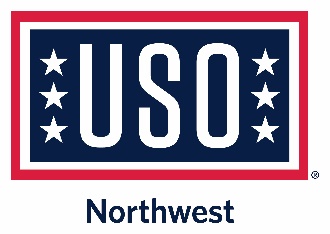 Mobile Canteen Request (UPDATED)For Non-Military Events Info about Requesting USO Northwest’s Mobile CanteenUSO Northwest Mobile Canteen is a 32 ft long and 15 ft wide RV. Please ensure that there is suitable parking with adequate turnaround space at your event for a vehicle of this size.Sponsor of event is responsible for the cost of food as well as the Temporary Food Establishment Permit (TFEPs).The Mobile Canteen is required to have a Temporary Food Establishment Permit so requests must be made AT LEAST ONE MONTH in advance. Procedures on how to obtain a TFEP will be forwarded upon request.Our busiest time of year is May through November. We recommend sending your request as early as possible, especially during this time frame. Requesting Organization InformationOrganization/Unit Name: POC Name and Title: POC CELL Phone: 	                   POC Email: Event InformationEvent Title: Brief description of event: Date: 	Event Time Start:  End: If food service is requested, what time should food service begin: Event Location: *NEW! (PLEASE PROVIDE A LAT/LONG coordinates for event location here)Lat/Long:Total Number of Attendees: # of Active Duty: # of National Guard/Reserve Adults: # of Civilian Adults:  # of Children (under 13):   Military Branch Supported by Event (check all that apply):Air Force    Army    Coast Guard    Marine    Navy    National Guard    ReservesMobile Canteen Services Requested (check all that apply): USO InformationFood Services Breakfast (coffee/hot chocolate/water and donuts) – $3 per person served Lunch/Dinner (hotdogs~all beef, drinks, and *chips) – $5 per person served      Snacks (chips, candy, misc.) based on donated inventory – $2 per person served Drinks (bottled water/ice tea/misc) likelihood 70%/20%/10%  – $1 per person served*(could be chips/dried fruit/nuts/misc) based on donated inventory Please note any high ranking personnel/dignitaries who will be in attendance: Comments/Special Requests: Please complete this form and return to the USO NW Mobile Canteen ManagerOnce submitted to the Mobile Manager at the above email address, please text the Mobile Manager to advise of submittal. Thomas Lancaster253-336-6412The completion of this form does not guarantee Mobile Canteen services.  The Mobile Canteen Manager will contact you with confirmation and/or follow up questions as quickly as possible. 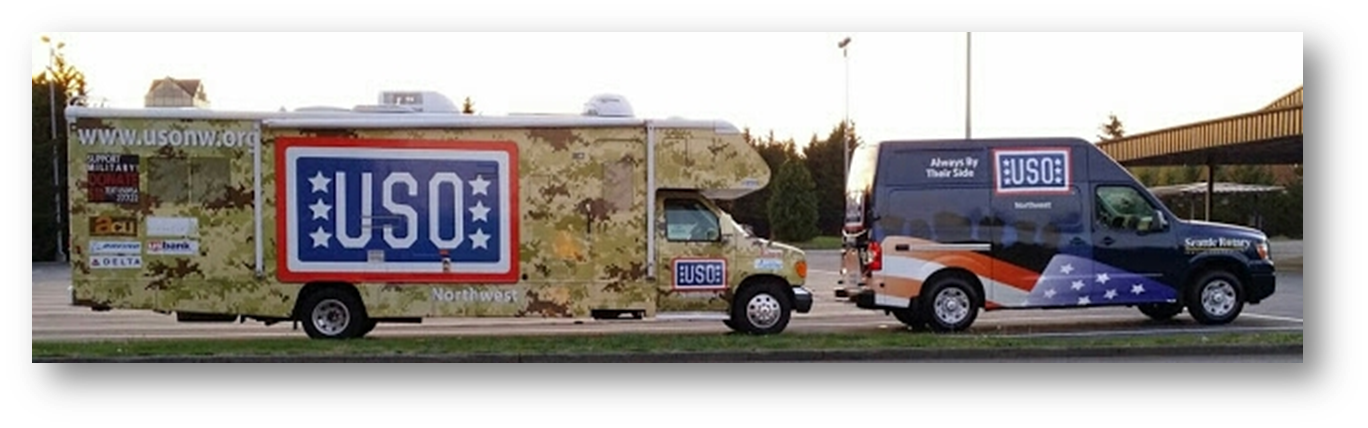 